При движении жидкости в сквозных капиллярах под действием капиллярных сил скорость подъема жидкости прямо пропорциональна радиусу r  капилляра, разности капиллярного Pk  и  гидростатического Pг  давлений и обратно пропорциональна высоте подъема жидкости l и динамической вязкости η  (уравнение Пуазейля):,                                                                                                                     (1)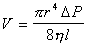 Капиллярное и гидростатическое давления определяются  формулами:,                                                                                                                   (2)   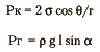 где σ- поверхностное натяжение, Θ - краевой угол смачивания, l - длина пропитанного участка капилляра, ρ - плотность жидкости, g - ускорение свободного падения,  α- угол наклона капилляра по отношению к горизонтальной плоскости.Гидростатическое давление растет по мере увеличения высоты поднятия, в то время как капиллярное давление остается неизменным. Поэтому в некоторый момент времени t , достигнув некоторого значения длины lmax, впитывание прекратится вследствие равенства Рк = Рг. Поэтому,                                                                                                       (3)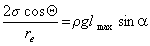 где lmax – предельная длина впитывания жидкости в капилляр, rе - эффективный радиус капилляра (введение этого понятия обусловлено тем, что радиус капилляров ткани, бумаги, почвы не является неизменным по длине).С учетом выражений (2) и уравнения (3) запишем уравнение (1) в виде:.                                                                                                   (4)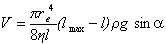 Заменим объемную скорость на линейную:.                                                                                                                            (5)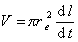 Из уравнений (4) и (5) следует:.                                                                                                   (6)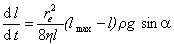 Разделяя переменные, получим:.                                                                                                    (7)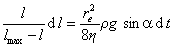 Обозначив                                                                                                                                  (8)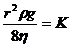 и учтя, что для вертикальных капилляров sin α =1, получаем:.                                                                                                                             (9)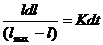 После интегрирования (9) в пределах от t =0 до t и от l=0 до l получаем:.                                                                                                               (10)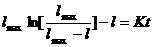 Разлагая логарифмическую функцию в степенной ряд и пренебрегая высшими членами разложения, приведем уравнение (10) к следующему виду: .                                                                                                                (11)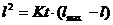 Перепишем уравнение (11):.                                                                                                                     (12)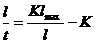 Полученное уравнение показывает, что отношение l/t линейно зависит от величины 1/l, то есть чем выше высота поднятия воды, тем медленнее это поднятие происходит. Это хорошо согласуется с результатами моих экспериментов (часть 1 исследовательской работы). Для наглядного подтверждения согласованности опытных данных и математической модели (12) воспользуюсь результатами измерений высоты поднятия воды по капиллярам фильтровальной  бумаги при температуре 90°C, рассчитав на их основании показатели l/t и 1/l (табл. 1). Рис. 1 позволяет увидеть, что экспериментальные точки действительно довольно хорошо ложатся на прямую.                                                                                                                               Таблица1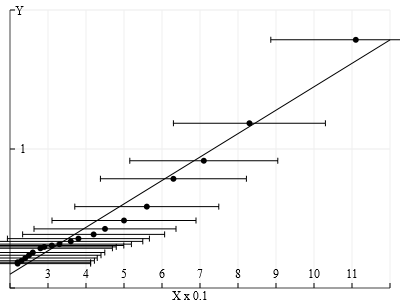 Рис. 1. Зависимость скорости движения воды по капиллярам от высоты ее поднятия: экспериментальные данные и теоретическая прямая (х = 1/l, у = l/t, где l – высота поднятия воды, t – время поднятия)t, сl, мм1/l м -1l/t мм/c59        1111.801012831.201514710.932016630.803018560.604020500.505022450.446024420.407026380.378028360.359030330.3310032310.3211034290.3112036280.3014038260.2716040250.2518042240.2320043230.2122044220.2024045220.19